Personal Information	Muhammad Hafidz BaktyawanGedangan 3/1, Kec. Tuntang, Kab. Semarang, Central Java, 50773, 	Indonesia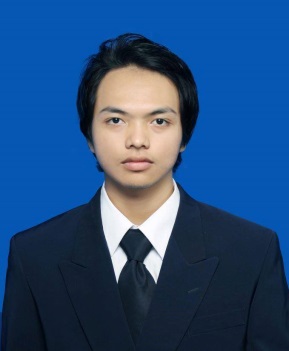 (+62298)323801(+62)85-6401-4-6402m.hafidz.baktyawan@gmail.comzappreview.weebly.comSex				: MaleDate of Birth			: 13/11/1993Nationality			: IndonesiaEducation		2014-2015	Hiroshima University of Economics (広島経済大学)Short-Term Exchange ProgramIntercultural aspects in business and social lifeJapanese communication skills (speaking, writing, listening, reading)Practical English communication skills (speaking, writing, listening, reading)2013		ION’s International SchoolEnglish communication skills (speaking, writing, listening, reading)2012-2015	Management, Economics and Business Faculty, Universitas
Gadjah Mada (UGM), Yogyakarta, Indonesia2012		Ganesha Operation, Salatiga, Indonesia2009-2012	SMA Negeri 1, Salatiga, IndonesiaAchievements:GPA 3.43 out of 4Awarded Scholarship for Short-Term Exchange Program of Hiroshima UniversityOf EconomicsExperience		2015		English Teacher in English CaféTeaching students English (listening, reading, writing, and speaking)2015		zappreview.weebly.com BloggingWriting reviews about smartphones and gadgets applications			2013		Palapa ProjectIntroducing Indonesia micro and small business product internationallyComputer Skills		Word (such as Microsoft Word and OpenOffice)			Excel			PowerPoint (such as Microsoft PowerPoint, Prezi, and Powtoon)			GIMP			Cloud (such as Google Drive, Dropbox, and SkyDrive)Special Skills		English (TOEFL ITP 560)
			Intermediate Japanese			Driving License (A and C) Listening Structure Reading Overall595257560TOEFL ITPTOEFL ITPTOEFL ITPTOEFL ITP